INFORME SOBRE LA FAMILIA PDF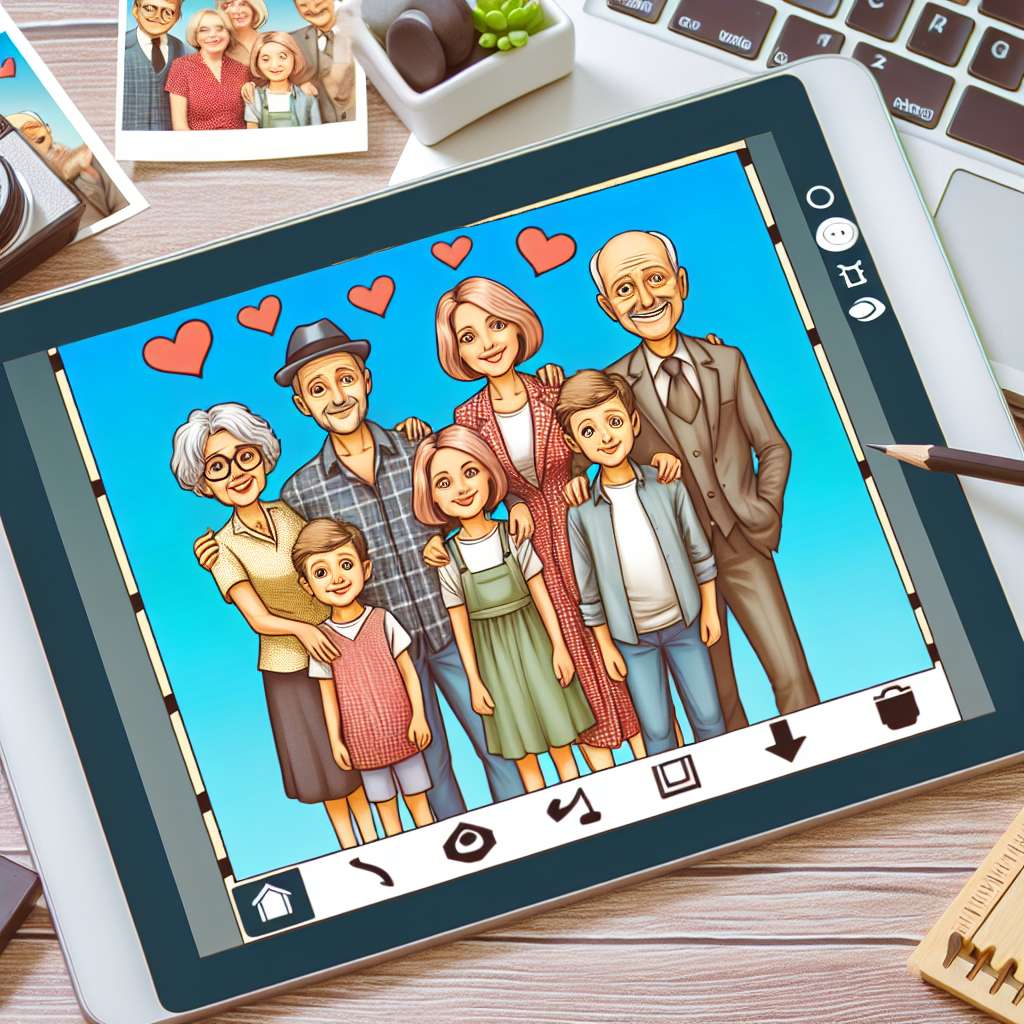 Introducción

El presente informe tiene como objetivo estudiar y analizar a la familia en formato PDF, considerada una de las principales herramientas para el intercambio de documentos digitales. A lo largo del desarrollo del informe, se abordarán distintos aspectos relacionados con la familia PDF, tales como su historia, características, funcionalidades, ventajas y desventajas, así como también su relevancia y uso en la actualidad. 

Desarrollo

1. Historia

El formato PDF, cuyas siglas en inglés significan Portable Document Format (Formato de Documento Portátil), fue creado por la empresa Adobe Systems en la década de 1990. El objetivo principal de este formato era permitir la visualización, impresión y distribución de documentos electrónicos de manera universal, es decir, que pudieran ser reproducidos de la misma manera en diferentes sistemas operativos y dispositivos.

2. Características

El formato PDF se caracteriza por su capacidad de combinar textos, imágenes, gráficos y otros elementos en un solo documento. Además, permite la compresión de archivos sin perder calidad, lo cual facilita su almacenamiento y envío por medios electrónicos. Asimismo, los documentos PDF pueden ser protegidos con contraseña e incluir elementos interactivos como hipervínculos, formularios o vídeos.

3. Funcionalidades

Una de las principales funcionalidades del formato PDF es la capacidad de mantener el diseño y formato del documento original, independientemente de la plataforma o dispositivo desde el cual se esté visualizando. Esto es especialmente útil en el ámbito empresarial, académico y legal, donde es necesario asegurar la fidelidad del documento.

Además, el formato PDF permite la búsqueda de palabras clave dentro del documento, facilitando la localización de información específica. También es posible resaltar, subrayar o tomar notas en los textos, lo que facilita la interacción con el contenido.

4. Ventajas

Entre las ventajas más destacables del formato PDF se encuentran las siguientes:

- Universalidad: los documentos PDF pueden ser abiertos y reproducidos en diferentes sistemas operativos y dispositivos, sin restricciones de software.
- Integridad: los documentos PDF mantienen la fidelidad del contenido original, asegurando que no se modifiquen las características y formatos del documento.
- Seguridad: los documentos PDF pueden ser protegidos con contraseñas y permisos, evitando que se realicen modificaciones no autorizadas.
- Tamaño reducido: los archivos PDF pueden ser comprimidos sin que esto afecte la calidad del documento, facilitando su almacenamiento y envío.
- Interactividad: los documentos PDF pueden incluir elementos interactivos como hipervínculos, formularios o vídeos, lo cual permite una mayor interacción con el contenido.

5. Desventajas

A pesar de las numerosas ventajas del formato PDF, también existen algunas desventajas a considerar:

- Edición limitada: aunque es posible resaltar, subrayar o tomar notas en los textos de un documento PDF, realizar modificaciones más complejas puede resultar complicado y requerir el uso de software especializado.
- Dependencia del software: aunque los documentos PDF son universales, es necesario disponer de un programa de lectura de PDF para poder abrir y visualizar el contenido.
- Capacidad de auditoría limitada: la capacidad para registrar y auditar cambios en los documentos PDF puede ser limitada en comparación con otros formatos específicos para este propósito.

6. Relevancia y uso actual

En la actualidad, el formato PDF es ampliamente utilizado en diferentes ámbitos, tanto a nivel personal como profesional. Entre sus principales usos se encuentran la presentación y envío de documentos legales, académicos y comerciales, así como también la distribución de revistas, libros electrónicos y manuales de instrucciones.

Además, el formato PDF ha adquirido una gran relevancia en el ámbito educativo, ya que permite la creación de materiales didácticos interactivos y de fácil acceso para estudiantes y profesores.

Conclusion

El formato PDF se ha convertido en una herramienta fundamental en la actualidad, tanto a nivel individual como empresarial. Sus características de universalidad, integridad y seguridad, así como su capacidad para mantener el formato original del documento, lo hacen especialmente útil y versátil en diferentes contextos.

Sin embargo, es importante tener en cuenta que el formato PDF también tiene limitaciones, especialmente en cuanto a la edición y capacidad de auditoría de los documentos. Es necesario utilizar software específico para interactuar plenamente con este tipo de archivos.

En resumen, la familia PDF ha revolucionado la forma en que compartimos y visualizamos documentos, brindando una solución eficiente y segura para el intercambio de información en formato digital.

Bibliografía

- Adobe. (2021). ¿Qué es PDF?. Recuperado de https://acrobat.adobe.com/la/es/acrobat/about-adobe-pdf.html